30 января обучающиеся 3 и 5 классов школы – интернат г.о. Отрадный стали участниками  акции «Дети читают детям» Библиотеки свиного чтения (ул.Победы 15), приуроченной к 160 -летию со дня рождения Антона Павловича Чехова — русского писателя, общепризнанного классика мировой литературы.   Ведущие акции рассказали ребятам о писателе, Зачитали  несколько рассказов,  особый интерес вызвало произведение «Репка», ребята участвовали в обсуждении, проводили смысловые аллегории с одноименной русско- народной сказкой.  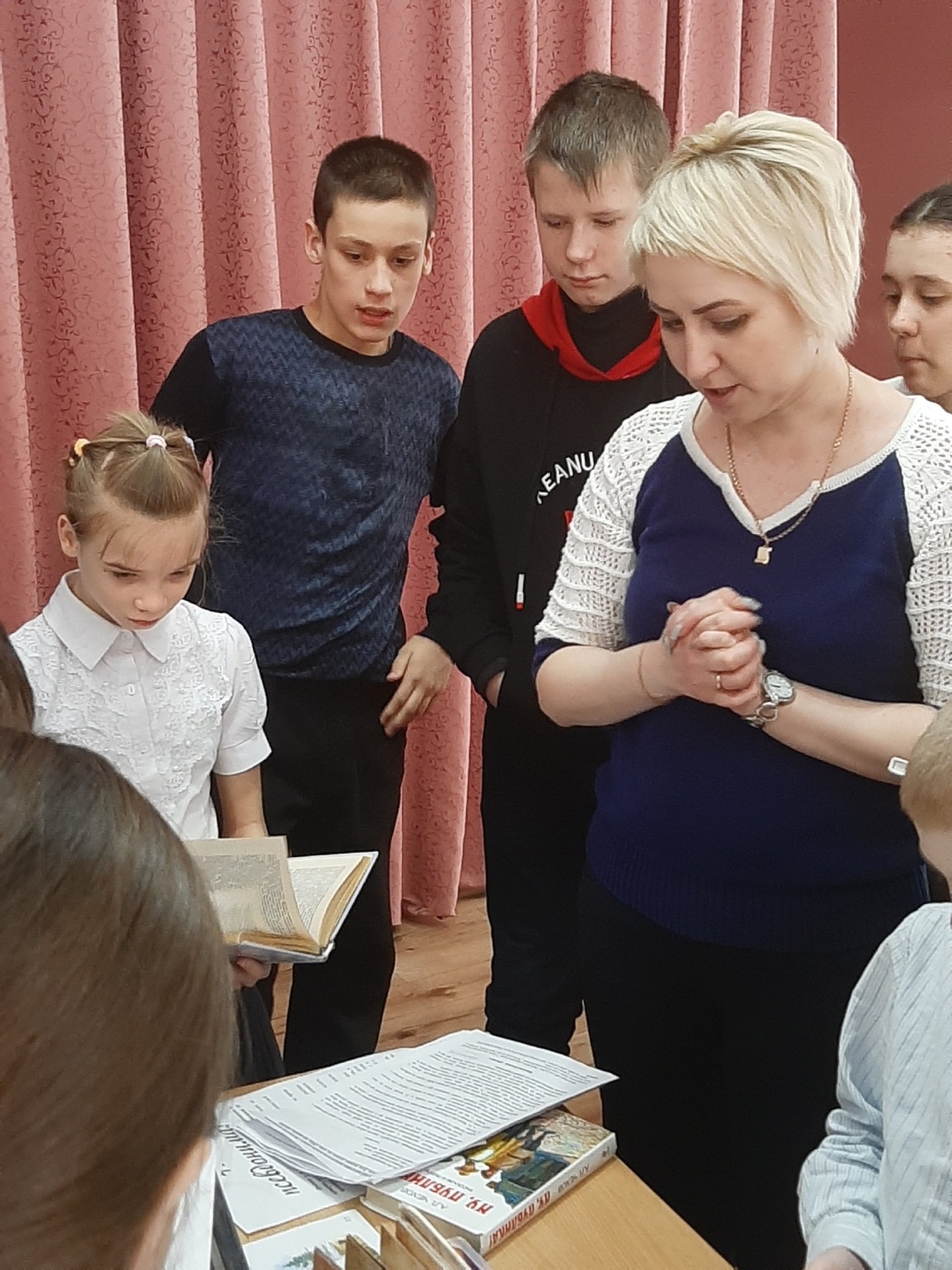 